Администрации города Приложение 1 к постановлению главы города Когалыма от 18.05.2021 №03 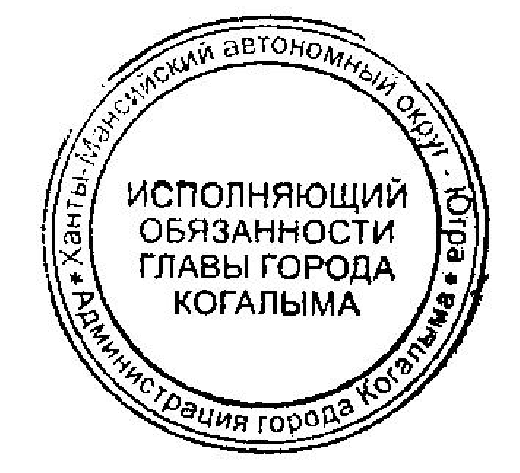 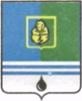 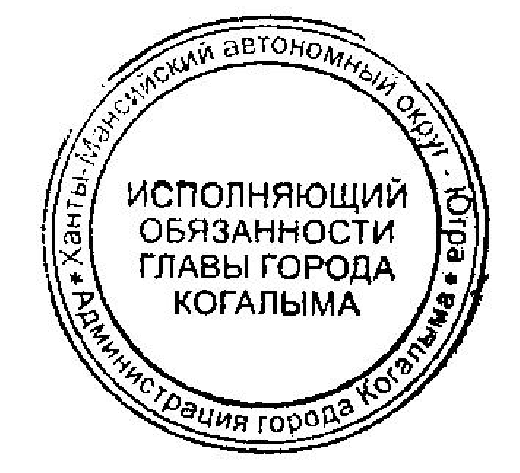 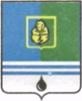 РЕШЕНИЕ ДУМЫ ГОРОДА КОГАЛЫМА Ханты-Мансийского автономного округа - Югры От «___»________________20___г.                                                       №_______  О внесении изменений в решение Думы города Когалыма от 29.06.2009 №390-ГД В соответствии c Градостроительным кодексом Российской Федерации, Федеральным законом от 29.12.2020 №468-ФЗ «О внесении изменений в Градостроительный кодекс Российской Федерации и отдельные законодательные акты Российской Федерации», Федеральным законом от 30.12.2020 №494-ФЗ «О внесении изменений в Градостроительный кодекс Российской Федерации и отдельные законодательные акты Российской Федерации в целях обеспечения комплексного развития территорий», приказом Федеральной службы государственной регистрации, кадастра и картографии от 10.11.2020 №П/0412 «Об утверждении классификатора видов разрешенного использования земельных участков», рассмотрев изменения в Правила землепользования и застройки территории города Когалыма, утвержденные решением Думы города Когалыма от 29.06.2009 №390-ГД, Дума города Когалыма РЕШИЛА: Внести в приложение к решению Думы города Когалыма от 29.06.2009 №390-ГД «Об утверждении правил землепользования и застройки территории города Когалыма» (далее – Правила) следующие изменения: В главе 1 Правил: в пункте 4 части 1 статьи 1 Правил слова «и устойчивому» исключить; часть 1 статьи 1 Правил дополнить пунктом 27 следующего содержания: «27) комплексное развитие территорий - совокупность мероприятий, выполняемых в соответствии с утвержденной документацией по планировке территории и направленных на создание благоприятных условий проживания граждан, обновление среды жизнедеятельности и территорий общего пользования поселений, городских округов.»; В главе 2 Правил: часть 5 статьи 9 Правил после слова «Комиссия» дополнить словами «в течение пятнадцати рабочих дней со дня окончания таких слушаний или обсуждений»; В главе 3 Правил: пункт 1 части 5 статьи 10 Правил изложить в следующей редакции: «1) лицами, с которыми заключены договоры о комплексном развитии территории;»; пункт 2 части 5 статьи 10 исключить; часть 8 статьи 10 Правил дополнить пунктами 6,7 следующего содержания: «6) планируется размещение объекта капитального строительства, не являющегося линейным объектом, и необходимых для обеспечения его функционирования объектов капитального строительства в границах особо охраняемой природной территории или в границах земель лесного фонда; 7) планируется осуществление комплексного развития территории.»; 1.3.4. в части 9 статьи 10 Правил слова «и устойчивому» исключить; 1.4. В главе 5 Правил: 1.4.1. часть 1 статьи 14 Правил дополнить пунктами 5,6 следующего содержания: «5) уполномоченным федеральным органом исполнительной власти или юридическим лицом, созданным Российской Федерацией и обеспечивающим реализацию принятого Правительством Российской Федерацией решения о комплексном развитии территории (далее - юридическое лицо, определенное Российской Федерацией); 6) высшим исполнительным органом государственной власти субъекта Российской Федерации, органом местного самоуправления, принявшими решение о комплексном развитии территории, юридическим лицом, созданным субъектом Российской Федерации и обеспечивающим реализацию принятого субъектом Российской Федерации решения о комплексном развитии территории (далее - юридическое лицо, определенное субъектом Российской Федерации), либо лицом, с которым заключен договор о комплексном развитии территории в целях реализации решения о комплексном развитии территории.»; 1.4.2. в части 2 статьи 14 Правил слова «тридцати дней» заменить словами «двадцати пяти дней»; 1.4.3. в части 3 статьи 14 Правил слова «тридцати дней» заменить словами «двадцати пяти дней»; 1.4.4. статью 14 Правил дополнить частью 3.1 следующего содержания: «3.1. В случае, если утверждение изменений в правила землепользования и застройки осуществляется представительным органом местного самоуправления, проект о внесении изменений в правила землепользования и застройки, направленный в представительный орган местного самоуправления, подлежит рассмотрению на заседании указанного органа не позднее дня проведения заседания, следующего за ближайшим заседанием.»; 1.4.5. часть 4 статьи 14 Правил дополнить пунктом 7 следующего содержания: «7) принятие решения о комплексном развитии территории.»; 1.4.6. статью 14 Правил дополнить частью 19 следующего содержания: «19. В случае внесения изменений в правила землепользования и застройки в целях реализации решения о комплексном развитии территории, в том числе в соответствии с частью 5.2 статьи 30 Градостроительного кодекса Российской Федерации, такие изменения должны быть внесены в срок не позднее чем девяносто дней со дня утверждения проекта планировки территории в целях ее комплексного развития.»; 1.5. В главе 7 Правил: 1.5.1. статью 21 изложить в редакции согласно приложению к настоящему решению; 1.5.2. статью 25 Правил дополнить частью 7 следующего содержания: «7. Со дня принятия решения о комплексном развитии территории и до дня утверждения документации по планировке территории, в отношении которой принято решение о ее комплексном развитии, изменение вида разрешенного использования земельных участков и (или) объектов капитального строительства, расположенных в границах такой территории, не допускается.»; 1.5.3. В статье 26: 1.5.3.1. таблицу «Условно-разрешенные виды использования» раздела «Ж-3. Малоэтажной жилой застройки» дополнить строкой следующего содержания: «  » 1.5.3.2. таблицу «Основные виды разрешенного использования» раздела «П-1. Коммунально-складских организаций» дополнить строкой следующего содержания: «  » 1.5.3.3. таблицу «Основные виды разрешенного использования» раздела «П-5. Предприятий IV класса» дополнить строками следующего содержания: «  » 1.5.3.4. в таблице «Условно разрешенные виды использования» раздела «П-5. Предприятий IV класса» строку вид разрешенного использования «12.2 Специальная деятельность» исключить; 1.5.3.5. таблицу «Предельные (минимальные и/или максимальные) размеры земельных участков и предельные параметры разрешенного строительства, реконструкции объектов капитального строительства:» раздела «П-7. Гаражей» изложить в следующей редакции: «  » 1.5.3.6. таблицу «Основные виды разрешенного использования» раздела «И-2. Сооружения инженерной инфраструктуры» дополнить строкой следующего содержания: «  » 1.5.3.7. таблицу «Основные виды разрешенного использования» раздела «Т-4. Сооружений автотранспорта» дополнить строкой следующего содержания: «  » 1.5.3.8. таблицу «Основные виды разрешенного использования» раздела «С-1. Сельскохозяйственного назначения» дополнить строкой следующего содержания: «  » 1.5.3.9. таблицу «Вспомогательные виды разрешенного использования» раздела «С-1. Сельскохозяйственного назначения» дополнить строкой следующего содержания: «  » 1.5.3.10. таблицу «Условно разрешенные виды использования» раздела «СП-1. Кладбищ» исключить. 2. Опубликовать настоящее решение и приложение к нему в газете «Когалымский вестник». 	Председатель  	 	 	 	 	 	Глава  	Думы города Когалыма  	 	 	 	города Когалыма _____________А.Ю.Говорищева 	 	 	__________Н.Н.Пальчиков Приложение к решению Думы города Когалыма от ________ № ______ Статья 21. Карта градостроительного зонирования 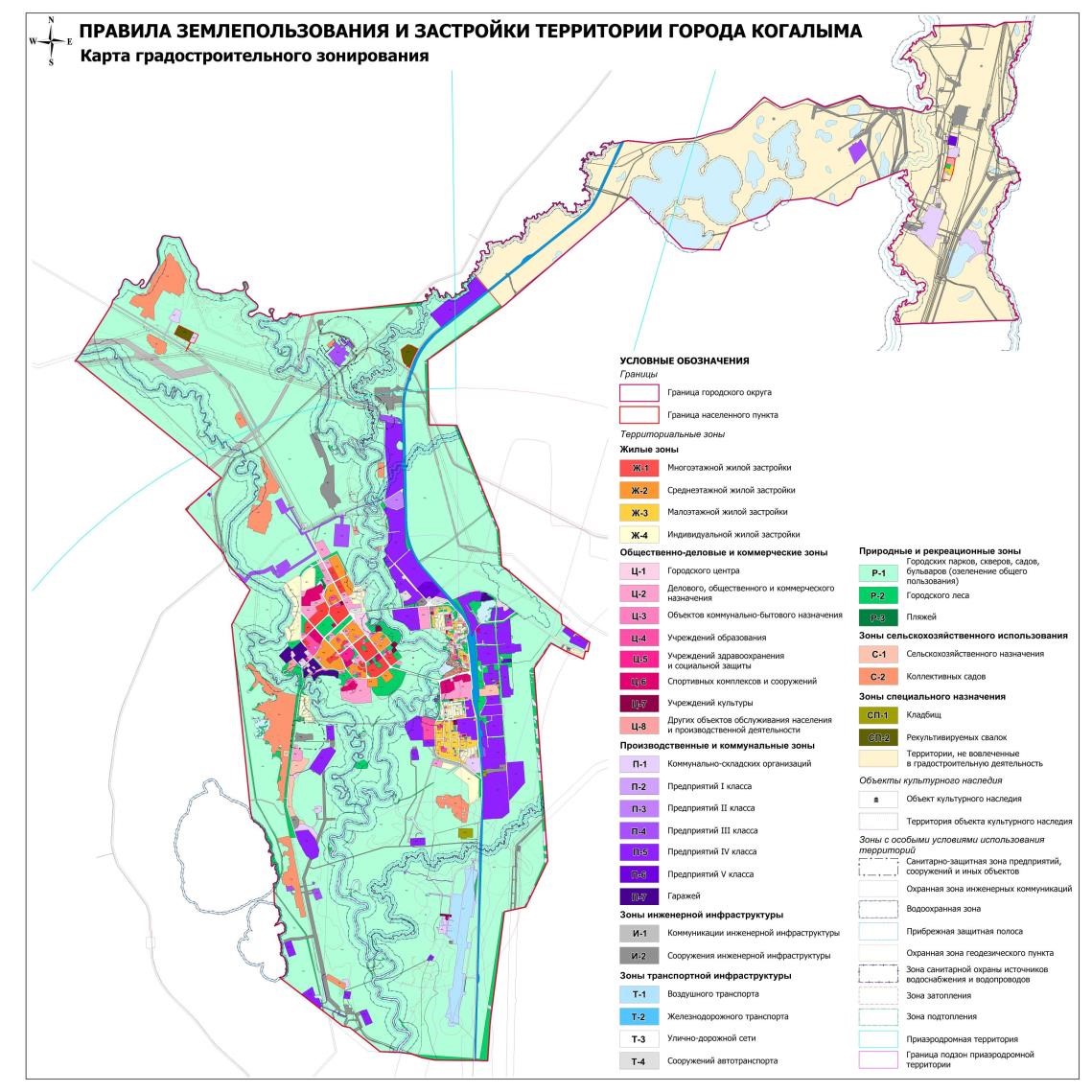 Приложение 2 к постановлению главы города Когалыма от 18.05.2021 №03 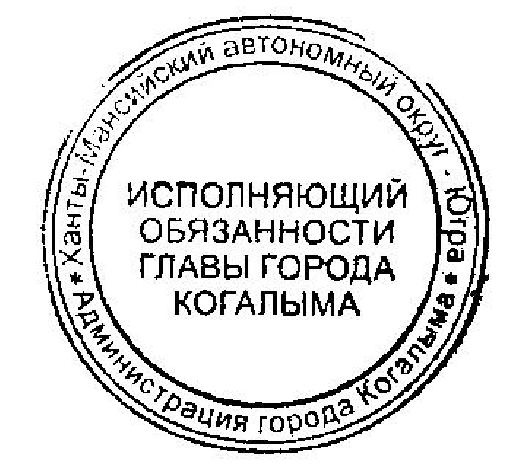 ПОРЯДОК учёта предложений по проекту решения  и участия граждан в его обсуждении Предложения по проекту решения принимаются со дня принятия решения о проведении публичных слушаний до подписания протокола публичных слушаний. В том случае, если предложения поступили после проведения публичных слушаний по проекту решения, они подлежат рассмотрению Комиссией по подготовке проекта правил землепользования и застройки на территории города Когалыма. Предложения и замечания по существу проекта решения представляются в Комиссию по подготовке проекта правил землепользования и застройки на территории города Когалыма в письменной форме (в Администрацию города Когалыма по адресу: город Когалым, улица Дружбы народов, дом 7) или в форме электронного документа на адрес электронной почты: delo@admkogalym.ru с указанием фамилии, имени, отчества (последнее – при наличии), даты рождения, адреса места жительства и контактного телефона жителя города, внесшего предложения по обсуждаемому проекту. Если инициатором предложения выступает коллектив граждан по месту работу или по месту жительства, то предложения оформляются в виде протокола соответствующего собрания с указанием времени, даты, места проведения собрания, подписанного председательствующим и секретарем собрания. Поступающие предложения подлежат обязательной регистрации в журнале учёта предложений по проекту решения и направлению в Комиссию по подготовке проекта правил землепользования и застройки на территории города Когалыма. Все поступившие предложения по проекту решения подлежат рассмотрению и обсуждению на публичных слушаниях, а в случае, указанном в пункте 1 настоящего Порядка, - рассмотрению Комиссией по подготовке проекта правил землепользования и застройки на территории города Когалыма. Результат рассмотрения и обсуждения письменных и устных предложений заинтересованных лиц по проекту решения подлежит включению в заключение Комиссии по подготовке проекта правил землепользования и застройки на территории города Когалыма. ____________________ Приложение 3 к постановлению главы города Когалыма от 18.05.2021 №03 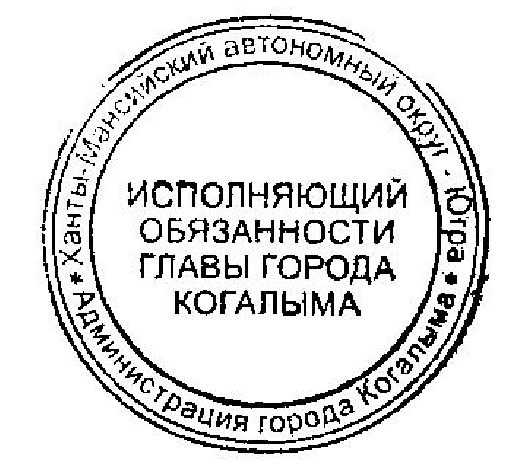 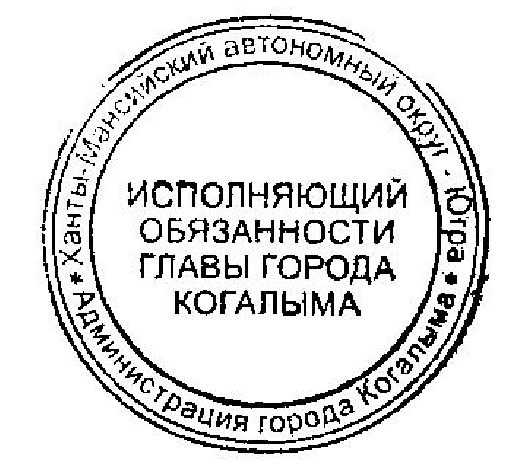 ЖУРНАЛ учёта предложений по проекту решения _________________________ Код по классиф икатору Наименование вида разрешенного использования земельного участка Описание вида разрешенного использования земельного участка 2.1 Для индивидуального жилищного строительства Индивидуальный жилой дом (дом, пригодный для постоянного проживания, высотой не выше трех надземных этажей); выращивание плодовых, ягодных, овощных, бахчевых или иных декоративных или сельскохозяйственных культур; размещение индивидуальных гаражей и подсобных сооружений Код по классификатору Наименование вида разрешенного использования земельного участка Описание вида разрешенного использования земельного участка 6.1 Недропользование Осуществление геологических изысканий; добыча полезных ископаемых открытым (карьеры, отвалы) и закрытым (шахты, скважины) способами; размещение объектов капитального строительства, в том числе подземных, в целях добычи полезных ископаемых; размещение объектов капитального строительства, необходимых для подготовки сырья к транспортировке и (или) промышленной переработке; размещение объектов капитального строительства, предназначенных для проживания в них сотрудников, осуществляющих обслуживание зданий и сооружений, необходимых для целей недропользования, если добыча полезных ископаемых происходит на межселенной территории. Код по классификатору Наименование вида разрешенного использования земельного участка Описание вида разрешенного использования земельного участка 1.7 Животноводство Осуществление хозяйственной деятельности, связанной с производством продукции животноводства, в том числе сенокошение, выпас сельскохозяйственных животных, разведение племенных животных, производство и использование племенной продукции (материала), размещение зданий, сооружений, используемых для содержания и разведения сельскохозяйственных животных, производства, хранения и первичной переработки сельскохозяйственной продукции. Содержание данного вида разрешенного использования включает в себя содержание видов разрешенного использования с кодами 1.8 - 1.11, 1.15, 1.19, 1.20. 4.9.1 Объекты дорожного сервиса Размещение зданий и сооружений дорожного сервиса. Содержание данного вида разрешенного использования включает в себя содержание видов разрешенного использования с кодами 4.9.1.1 - 4.9.1.4 Виды параметров Единицы измерения Значения параметров Предельные параметры земельных участков Предельные параметры земельных участков Предельные параметры земельных участков Минимальная ширина м 8,0 Максимальная ширина м 14,0 Минимальная площадь кв. м 60,0 Максимальная площадь кв. м 800,0 Максимальный процент застройки % 100 Предельные параметры разрешенного строительства, реконструкции объектов капитального строительства Предельные параметры разрешенного строительства, реконструкции объектов капитального строительства Предельные параметры разрешенного строительства, реконструкции объектов капитального строительства Предельное количество этажей и (или) предельная высота - 1 Минимальный отступ от красных линий улиц м 3,0 Минимальный отступ от красных линий проездов м 3,0 Минимальный отступ от границ земельного участка м 1,0 Иные показатели Иные показатели Иные показатели Озеленение территории не менее 10 процентов от площади земельного участка Площадь территорий, предназначенных для хранения транспортных средств (для вспомогательных видов использования) не более 10 процентов от площади земельного участка Озеленение территории не менее 10 процентов от площади земельного участка Площадь территорий, предназначенных для хранения транспортных средств (для вспомогательных видов использования) не более 10 процентов от площади земельного участка Озеленение территории не менее 10 процентов от площади земельного участка Площадь территорий, предназначенных для хранения транспортных средств (для вспомогательных видов использования) не более 10 процентов от площади земельного участка Код по классификатору Наименование вида разрешенного использования земельного участка Описание вида разрешенного использования земельного участка 6.1 Недропользование Осуществление геологических изысканий; добыча полезных ископаемых открытым (карьеры, отвалы) и закрытым (шахты, скважины) способами; размещение объектов капитального строительства, в том числе подземных, в целях добычи полезных ископаемых; размещение объектов капитального строительства, необходимых для подготовки сырья к транспортировке и (или) промышленной переработке; размещение объектов капитального строительства, предназначенных для проживания в них сотрудников, осуществляющих обслуживание зданий и сооружений, необходимых для целей недропользования, если добыча полезных ископаемых происходит на межселенной территории. Код по классификатору Наименование вида разрешенного использования земельного участка Описание вида разрешенного использования земельного участка 4.0 Предпринимательство Размещение объектов капитального строительства в целях извлечения прибыли на основании торговой, банковской и иной предпринимательской деятельности. Содержание данного вида разрешенного использования включает в себя содержание видов разрешенного использования, предусмотренных кодами 4.1 - 4.10 Код по классификатору Наименование вида разрешенного использования земельного участка Описание вида разрешенного использования земельного участка 3.10 Ветеринарное обслуживание Размещение объектов капитального строительства, предназначенных для оказания ветеринарных услуг, содержания или разведения животных, не являющихся сельскохозяйственными, под надзором человека. Содержание данного вида разрешенного использования включает в себя содержание видов разрешенного использования с кодами 3.10.1 - 3.10.2. Код по классификатору Наименование вида разрешенного использования земельного участка Описание вида разрешенного использования земельного участка 4.4 Магазины Размещение объектов капитального строительства, предназначенных для продажи товаров, торговая площадь которых составляет до 5000 кв.м № п/н Дата регистрации Ф.И.О. гражданина, адрес (наименование, место нахождения организации) Суть предложения Примечание 1 2 3 4 5 